INFORME MENSUAL DE MERCADOSCIERRE	MES	6M	1Y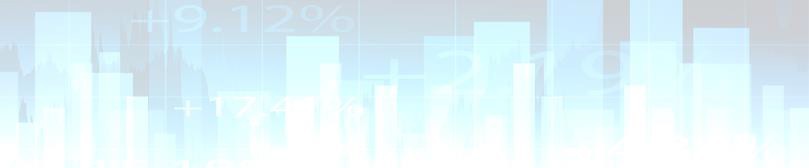 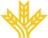 Tipos BCE	0,000	0 pb	0 pb	0 pbTipos FED	0,250	0 pb	0 pb	0 pbBono USA 2Y	0,158	0 bp	1 bp	-4 bpBono USA 5Y	0,846	-9 bp	47 bp	47 bpBono USA 10Y	1,626	-11 bp	80 bp	99 bpBono Alemán 2Y	-0,682	0 bp	12 bp	2 bpBono Alemán 5Y	-0,577	5 bp	25 bp	9 bpBono Alemán 10Y	-0,202	9 bp	43 bp	29 bpLetra Tesoro	-0,528	-1 bp	2 bp	-37 bpBono España 2Y	-0,491	0 bp	7 bp	-35 bpBono España 5Y	-0,204	7 bp	12 bp	-38 bpBono España 10Y	0,476	13 bp	34 bp	-32 bpCIERRE	Hace 1M	Hace 6M   Hace 1Y Spread GER10Y/USA10Y	-182 pb	-203 pb		-145 pb	-112 pbSpread GER10Y/ESP10Y	-67 pb	-62 pb	-76 pb	-129 pbÍndices de Renta VariableCIERRE	MES	YTD	1YDivisas, materias primas y commodities 	 	CIERRE	MES	YTD	1Y 	 EUR/USD		1,202		2,47%	-1,60%	9,72%EUR/GBP	0,870	2,24%	-2,64%	0,03%EUR/JPY	131,40	1,19%	4,14%	11,91%EUR/CHF	1,098	-0,83%	1,54%	3,79%Oro	1.769,1	3,60%	-6,81%	4,90%Plata	25,9	6,14%	-1,84%	73,13%Cobre	446,8	11,69%	26,70%	87,18%Pulpa de Papel	1.203,4	1,34%	12,24%	54,85%Brent	66,5	6,60%	30,02%	180,72%West Texas	63,6	7,47%	31,04%	237,47%Gas Europa	51,0	21,43%	9,32%	178,69%Gas USA	2,9	15,26%	20,08%	72,89%Iboxx 1-3	171,6	-0,09%	-0,34%	0,10%Ibex Net Return	22.368,8	3,01%	9,80%    30,46%EuroStoxx 50 NR	8.670,3	1,82%    12,68%    38,70%S&P 500 NR EUR	5.342,3	2,82%    13,52%    32,16%DJ Global Titans NR EUR	992,9	3,38%    10,92%    28,48%Por ahora los riesgos de Tapering se siguen manteniendo alejados. Las autoridades monetarias, con mensajes muy medidos, se cuidan mucho de no insinuar nada que pueda llevar al concepto de “retirada de estímulos” para evitar un Taper tamtrum como el sucedido en 2013 cuando asistimos a un fuerte aumento de volatilidad en equity acompañado de un apuntamiento de TIRes. La fortaleza mostrada por la macro estadounidense (+6,4% PIB 1T21) hace inevitable pensar en un endurecimiento futuro de la política Monetaria en EEUU, la gran pregunta es cuando empezaremos a apreciar que llegan las primeras señales por parte de la Fed (¿después de verano?). Por el momento, las perspectivas de inflación razonablemente estables y los  aún débiles datos de empleo americano, dan espacio.Covid 19.India y Brasil se encuentran ahora a la cabeza de regiones problemáticas. En EEUU la vacunación masiva se puede afirmar que ya ha pasado sobradamente su ecuador, mientras que  en Europa la aceleración de los planes de vacunación ya parece evidente en la mayor parte de los países, donde la población más vulnerable ya está ampliamente vacunada, permitiendo esto suavizar significativamente las cifras de mortalidad. Optimismo generalizado, aunque el virus todavía golpea.Presión impositiva EEUU.Uno de los aspectos que más nerviosismo ha despertado puntualmente durante el mes en los mercados de renta variable, y muy especialmente en los índices estadounidenses, ha sido el anuncio por parte de la administración americana de que se prevé que en los próximos meses se proponga un aumento sustancial de la presión impositiva sobre empresas (del 21% al 28%) y grandes fortunas (hasta 39,6%). La idea de la administración Biden es gravar especialmente los rendimientos que no provengan del trabajo. Este aumento de impuestos se enmarca en un plan de bienestar social a 10 años cuyo coste se estima en 1,8 BnUSD. Tras el impacto inicial la noticia ha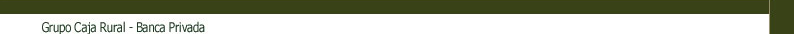 Gráficos de Mercado.Curva España mes vs. mes.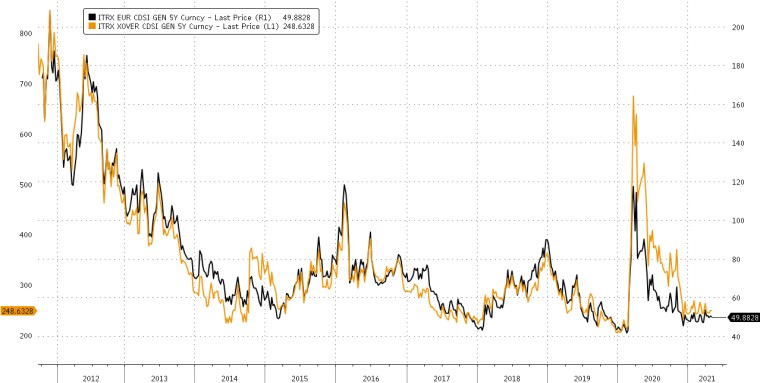 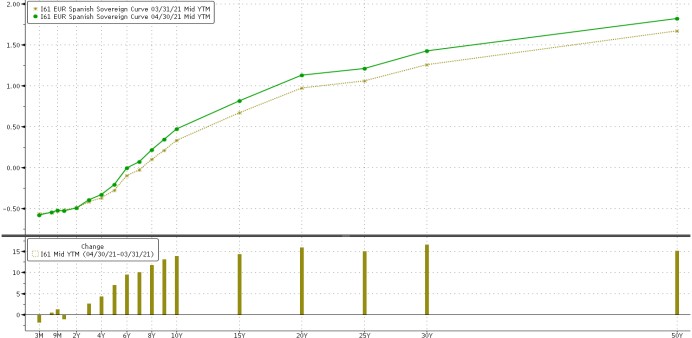 Diferencial bonos EEUU 10Y-2Y.Principales índices bursátiles.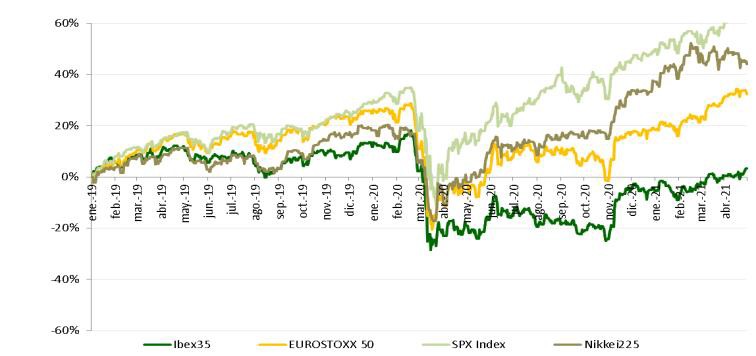 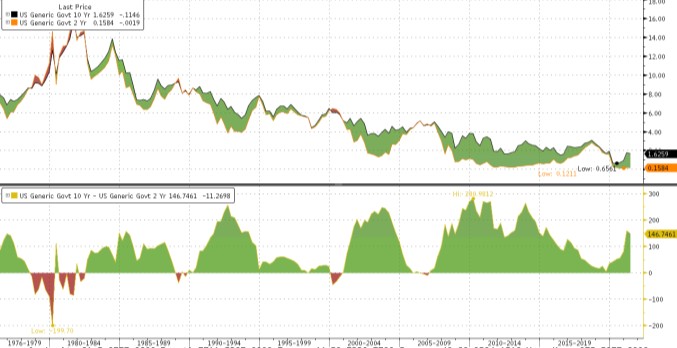 Fuente: Bloomberg y Banco Cooperativo Español - Gestión de Banca Privada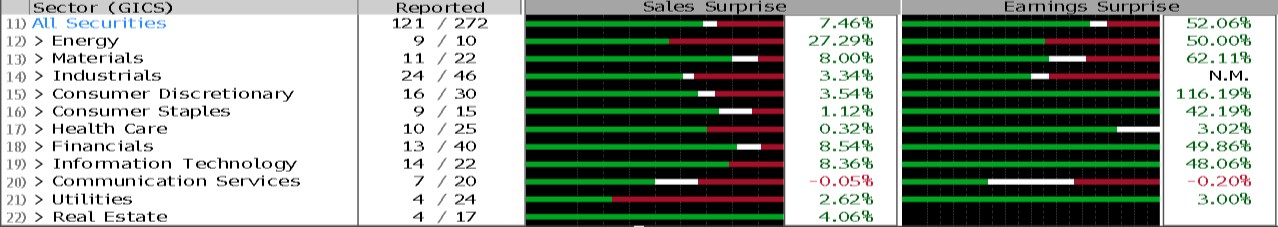 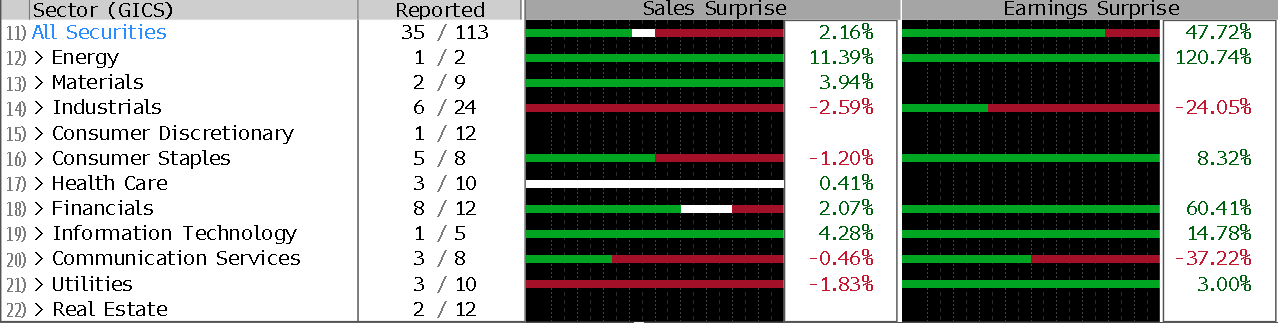  	CONSERVADOR  MODERADO    DECIDIDO	AGRESIVO 	*Escala del 1 al 5, siendo 1 muy negativos, 3 neutral y 5 muy positivos.Ibex 358.815,02,74%9,18%27,34%EuroStoxx 503.974,71,42%11,88%35,75%Dax 3015.135,90,85%10,33%39,35%Cac 406.269,53,33%12,93%37,12%Footsie Mibtel 4024.141,2-2,06%8,58%36,46%Footsie 1006.969,83,82%7,88%18,11%Swiss Market11.022,3-0,23%2,98%14,47%Dow Jones Ind.33.874,92,71%10,68%39,14%S&P 5004.181,25,24%11,32%43,56%Nasdaq Comp.13.962,75,40%8,34%57,07%Russell 30002.503,65,07%11,35%48,58%Nikkei 22528.812,6-1,25%4,99%42,68%Bovespa118.893,81,94%-0,10%47,68%MexBol48.009,71,62%8,95%31,64%RANGOS DE INVERSIÓN RV0%-20%20%-40%40%-70%65%-100%POSICIONAMIENTO15,0%30,0%55,0%85,0%EFECTIVO4Gob. Core EUR1USD3Gob. Periférica EUR2MATERIAS PRIMAS3RENTA FIJAGob. USA3Corp. IG2España4Corp. HY3Europa4Emergente4RENTA VARIABLEEEUU3Emergentes4ALTERNATIVOSAlternativos4Japón3Activos Reales4